Here you have two bunches of flowers. Count each bunch and complete the equation. The first one is done for you as an example! 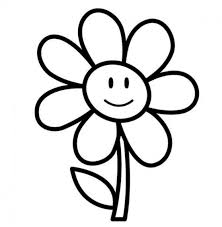    3                        +	2	=5 flowersGreat Job! Complete these addition questions!10 + 5 =

7 + 8 =8 + 9 =10 + 3 =5 + 6 =7 + 9 = 10 + 9 = 6 + 7 =5 + 5 =4 + 7 =3 + 5 =1 + 8 = 8 + 8 =9 + 3 =3 + 3 =4 + 5 =2 + 2 =1 + 1 =9 + 9 =6 + 3 =4 + 9 =Great Job! Well Done! 